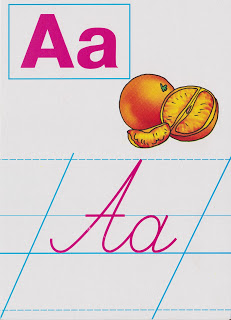 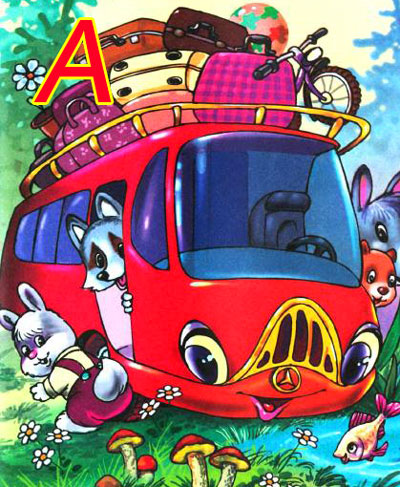 Автобус їхав через лiс,
Маленьких вiн звiряток вiз.
Та ось двигун загуркотiв,
Мабуть, водички захотiв:
«Стрибайте, звiрi, хто куди,
А я пiду, нап’юсь води».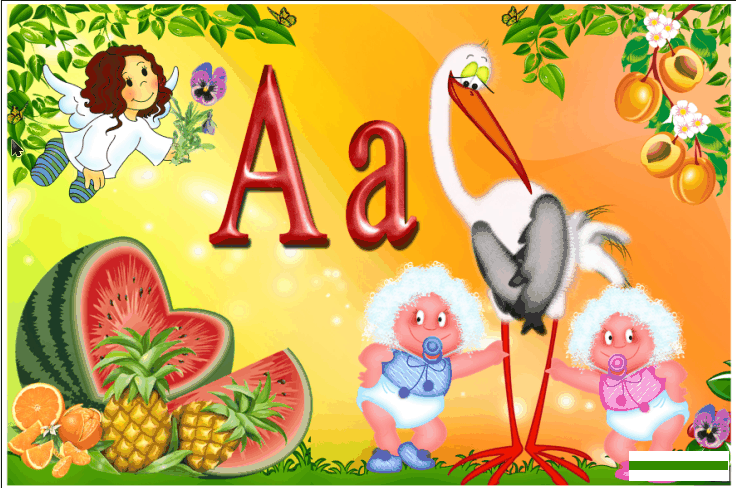 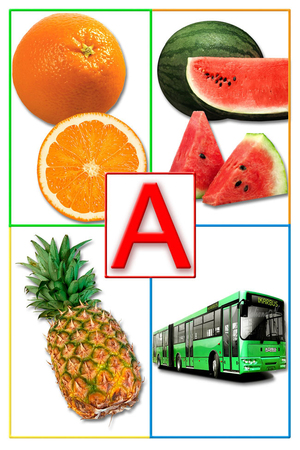 Знайди слова на букву А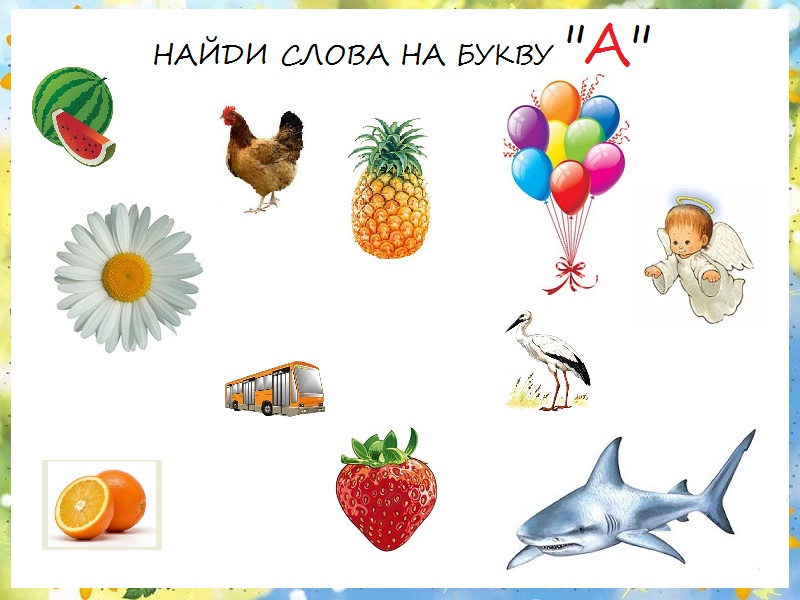 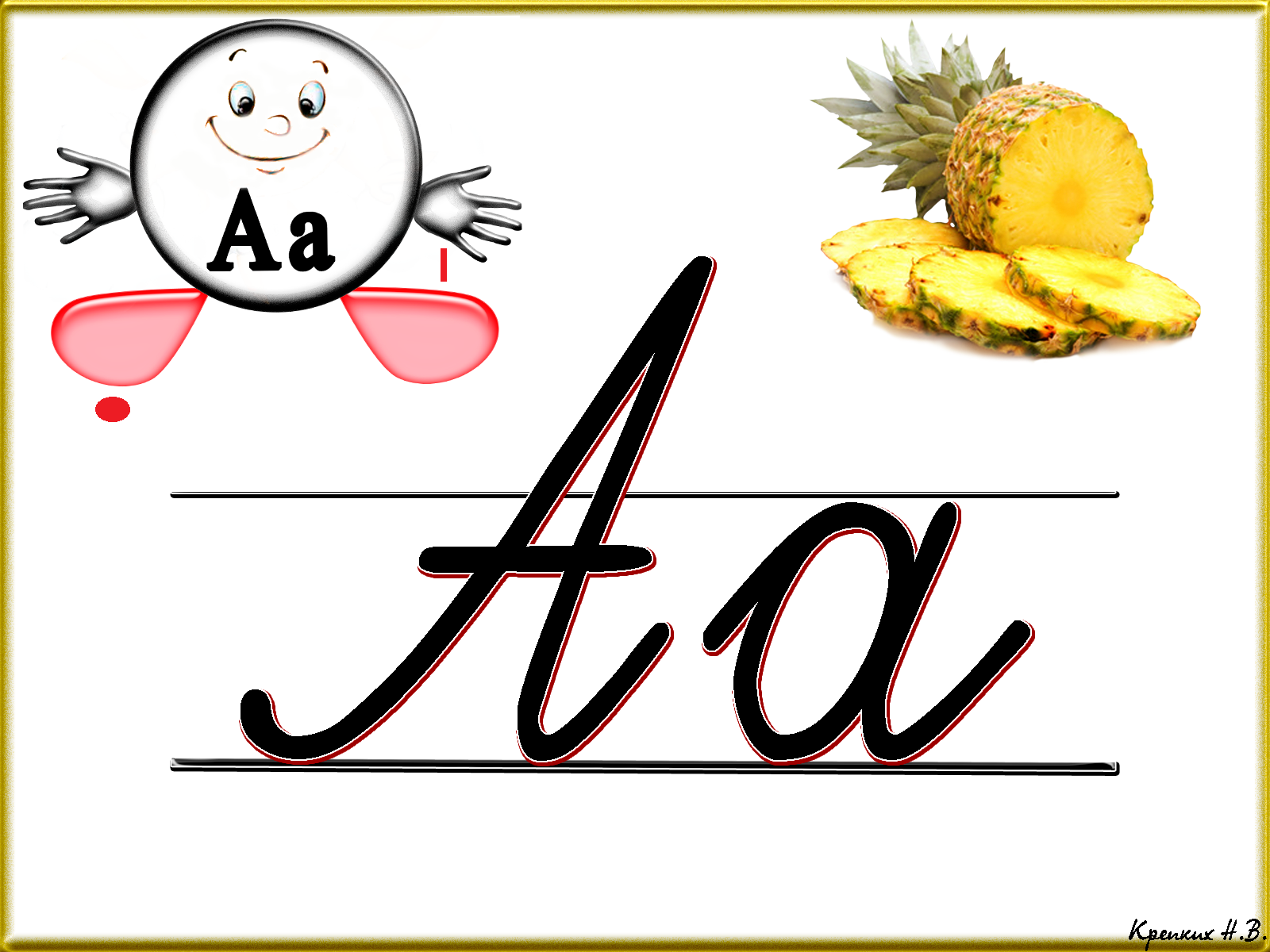 Зафарбуй частини мозаїки з буквою А. Що вийшло?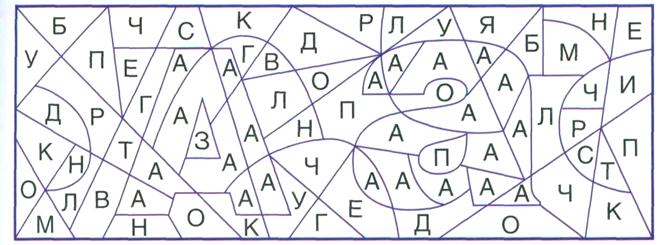 Знайди заховані букви А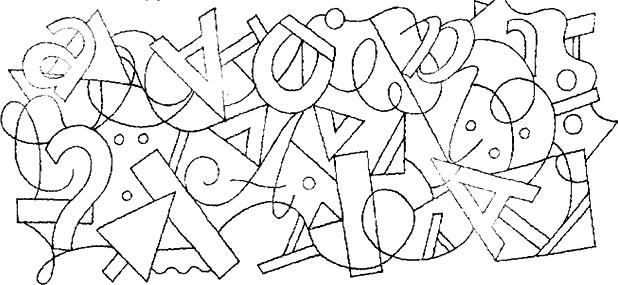 Знайди і зафарбуй листочок зі  знайомою  буквою А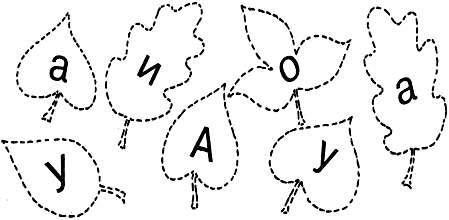 Знайди чотири букви А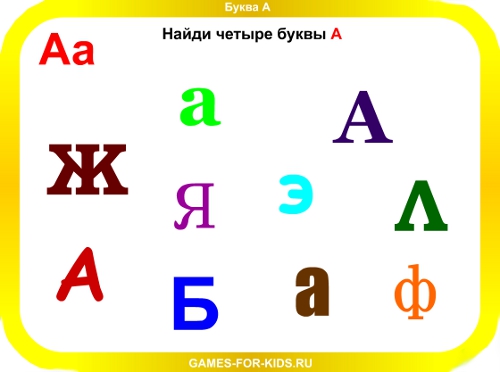 Обведи всі букви А 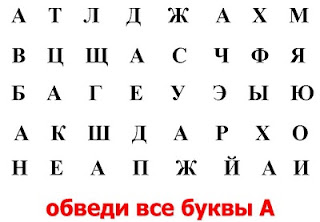 З’єднай крапочки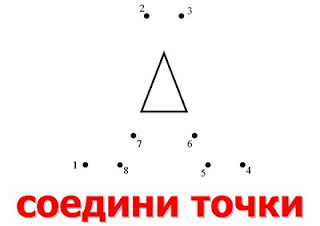 Обведи за контуром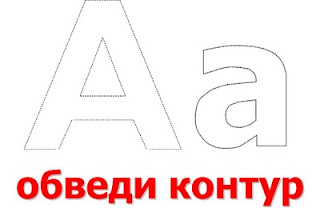 Розфарбуй її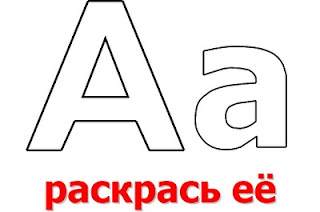 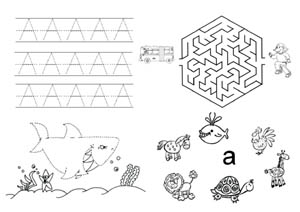 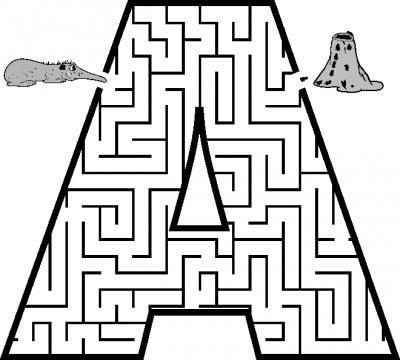 Розфарбуй малюнок, назва якого починається з букви А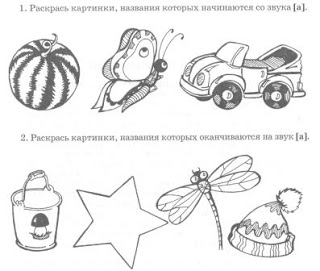 Розфарбуй малюнок, назва якого закінчується  буквою АРозфарбуй листочок з буквою А та напиши букву по крапинках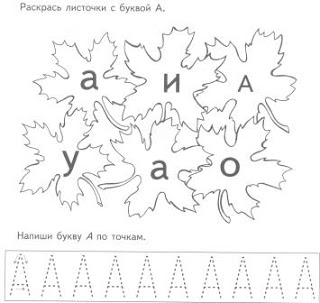 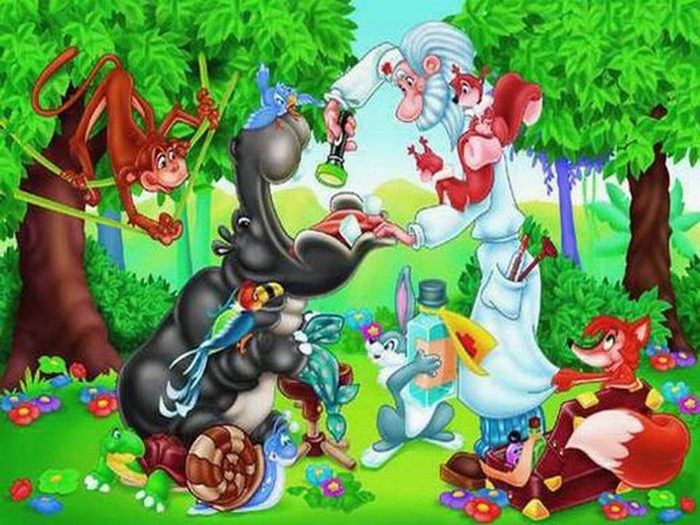 Як звати лікаря? Кого він лікував? Розкажи, кого ти бачиш на малюнку і що вони роблять.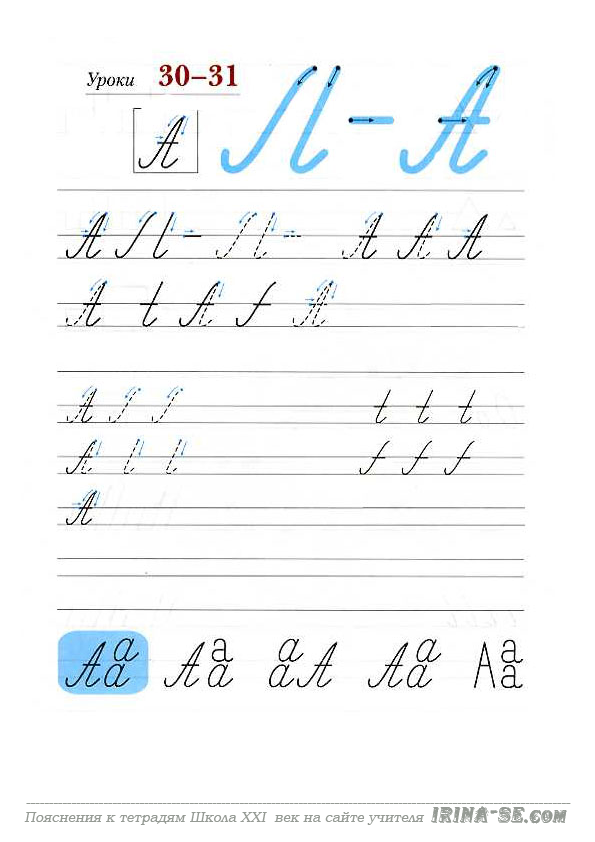 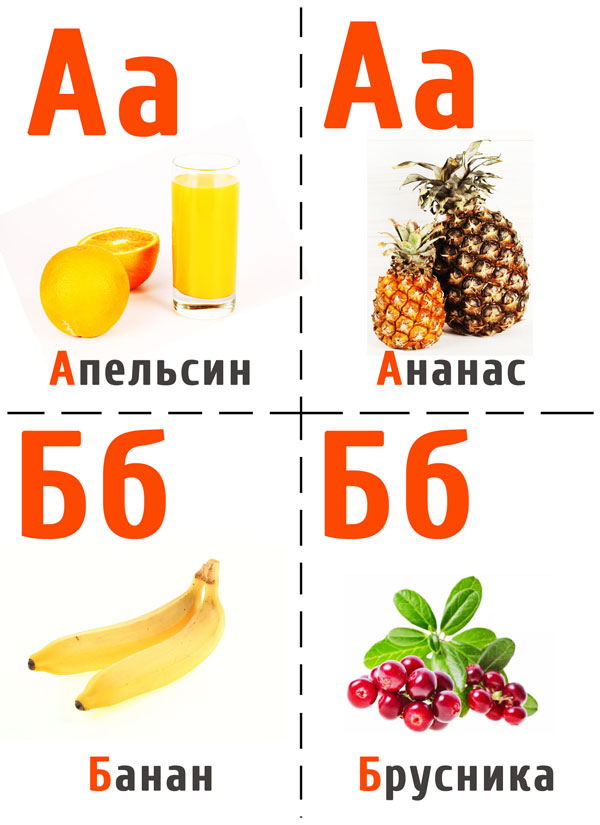 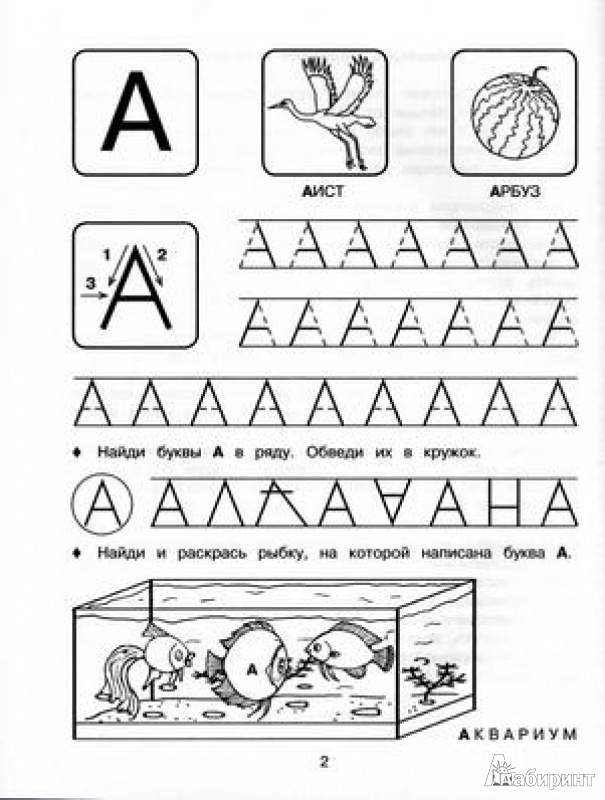 Знайди і розфарбуй рибку з буквою А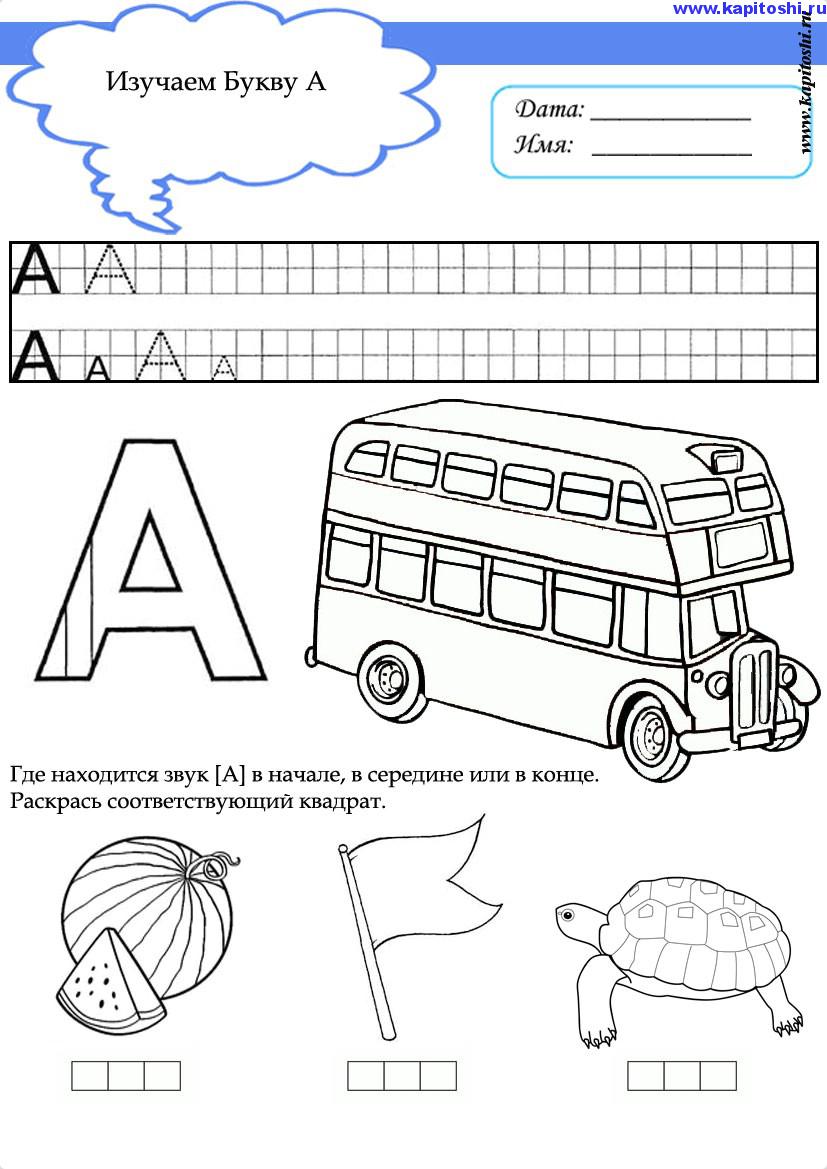 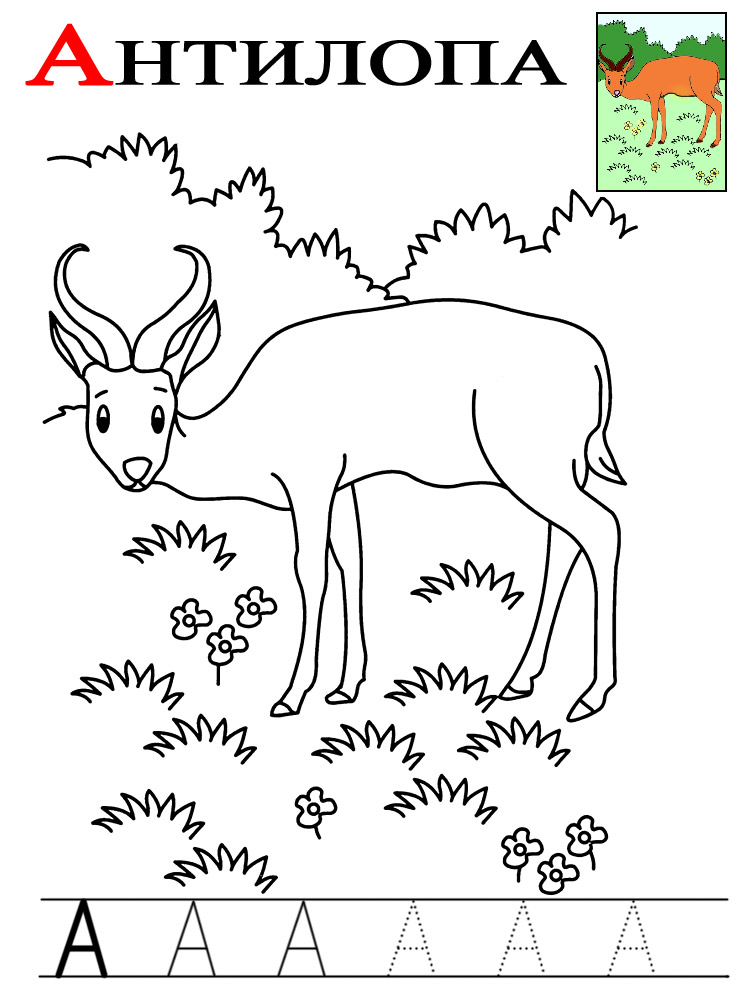 Склади розповідь за малюнками про пригоди букви А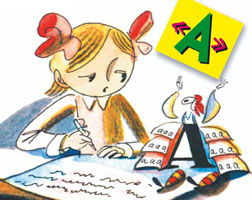 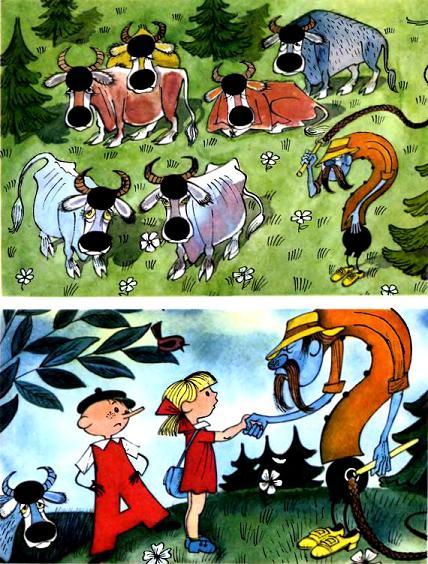 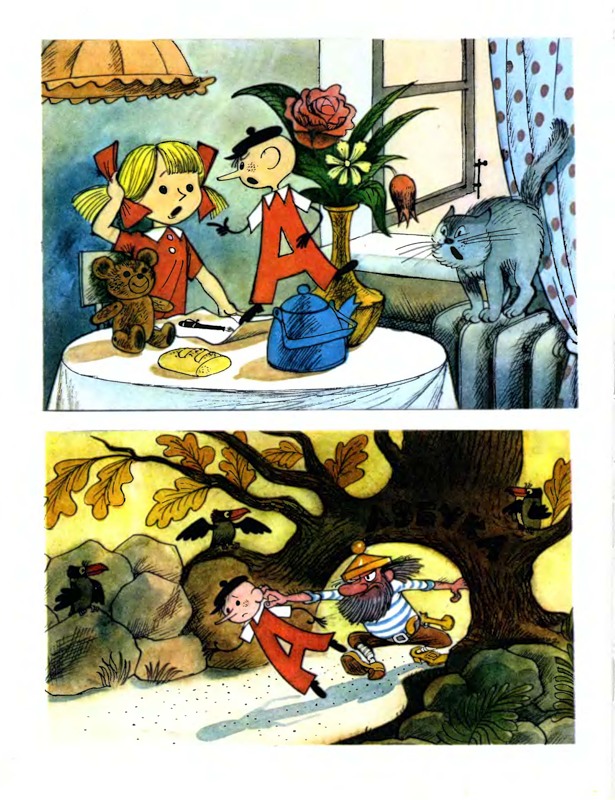 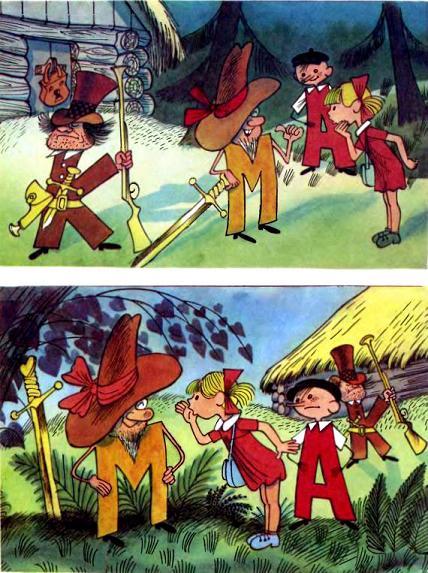 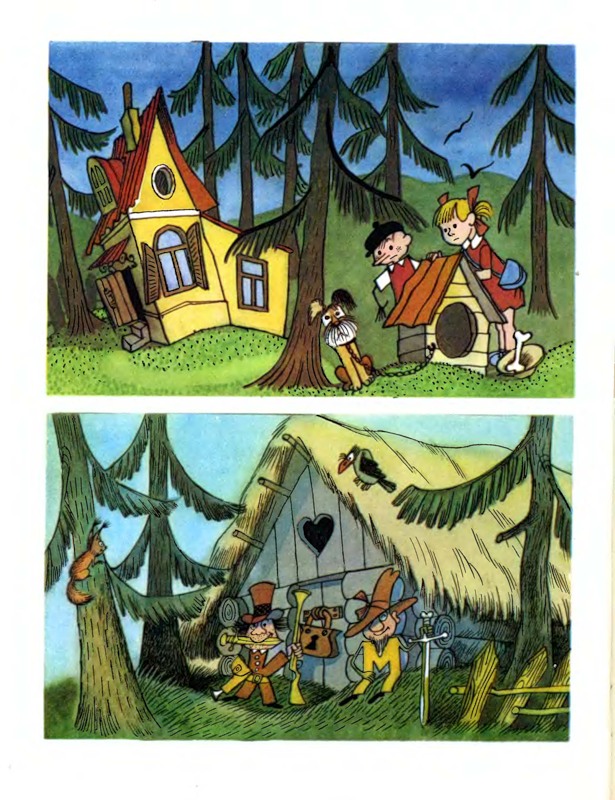 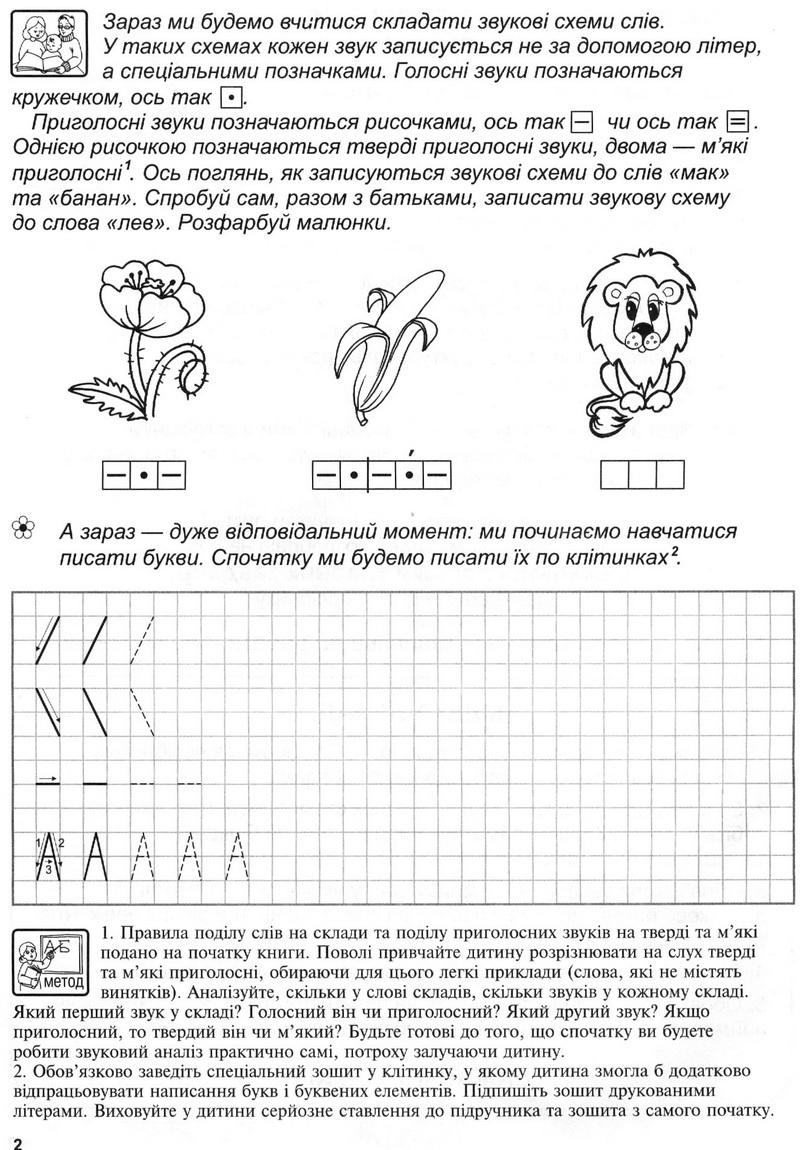 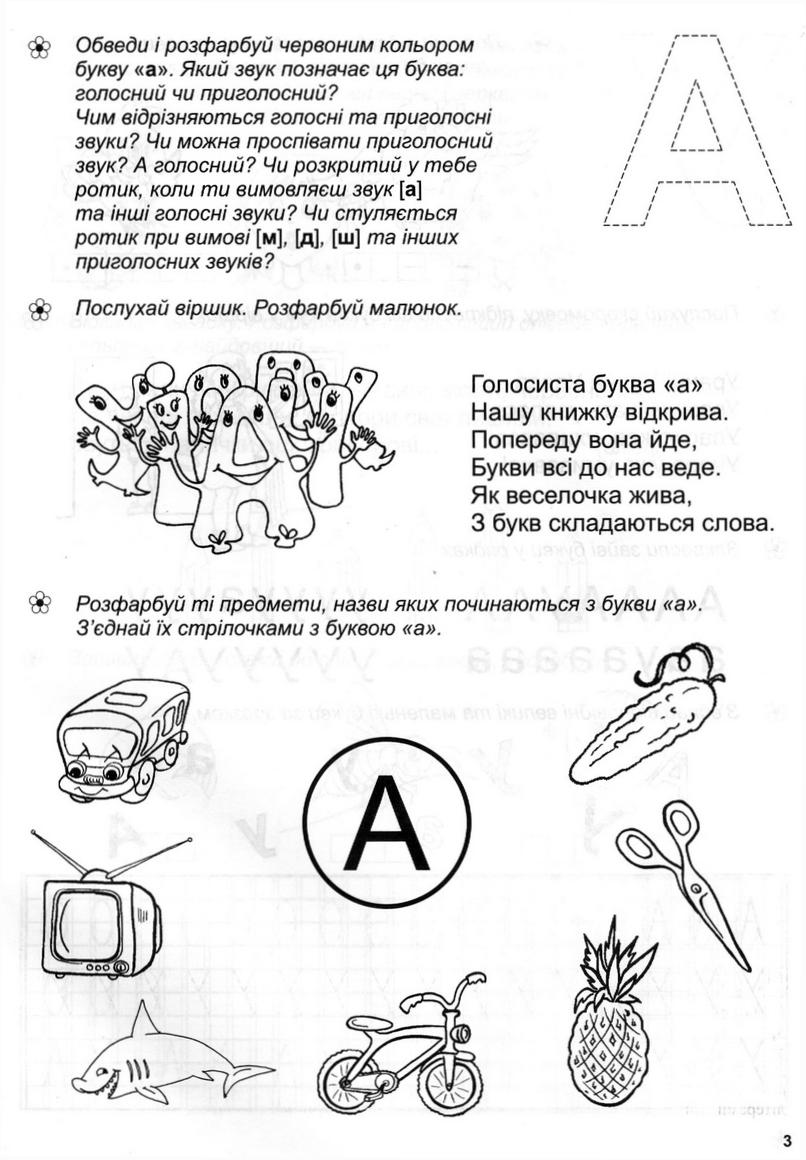 Допоможи білочці знайти горішки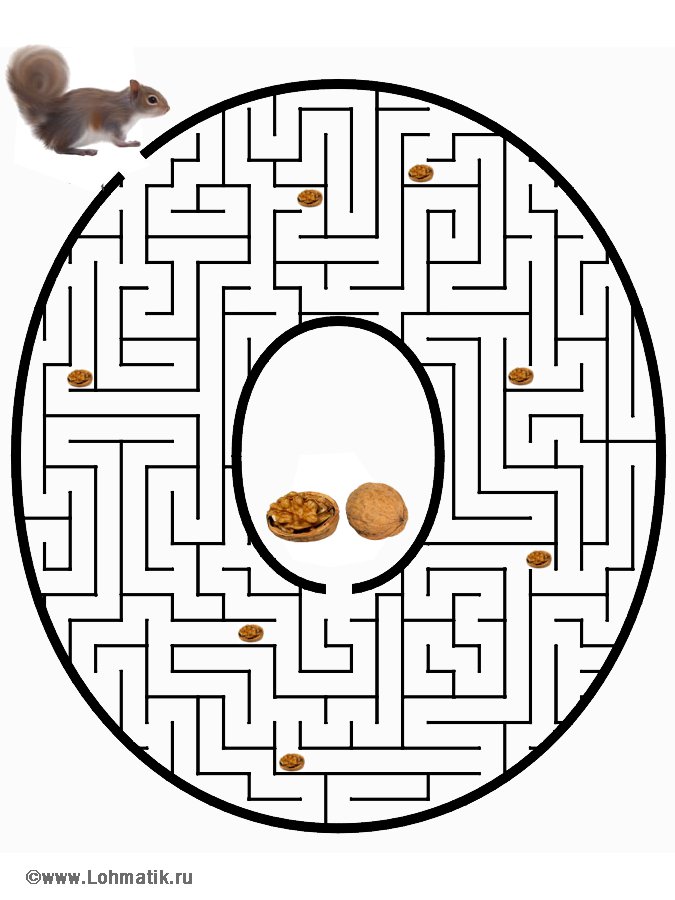 